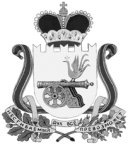 АДМИНИСТРАЦИЯВЯЗЬМА - БРЯНСКОГО СЕЛЬСКОГО ПОСЕЛЕНИЯВЯЗЕМСКОГО РАЙОНА  СМОЛЕНСКОЙ ОБЛАСТИР А С П О Р Я Ж Е Н И Еот 29.09.2015                                                                                               № 56-р	Руководствуясь Санитарно-эпидемиологическими правилами и нормативами СанПиН 2.4.2.2821-10 "Санитарно - эпидемиологические требования к условиям и организации обучения в общеобразовательных учреждениях», и в связи с предстоящим понижением среднесуточной температуры наружного воздуха до предельных расчетных значений:	1. Начать отопительный период 2015/2016 года на территории  Вязьма-Брянского сельского поселения Вяземского района Смоленской области с 01.10.2015.	2. Начальнику теплохозяйства управляющей компании ООО «Стимул» (О.В. Суворов) представить в Администрацию Вязьма-Брянского сельского поселения Вяземского района Смоленской области до 02.10.2015 сведения о подключении потребителей к системе теплоснабжения.	3. Контроль за исполнением данного распоряжения оставляю за собой.Глава муниципального образованияВязьма-Брянского   сельского поселенияВяземского района Смоленской области                            В.П. ШайтороваО начале отопительного сезона 2015/2016 года